Załącznik nr 1 do Ogłoszeniapostępowanie nr 45/SZ/2020DRUK OFERTOWYDANE WYKONAWCY:W odpowiedzi na Ogłoszenie o zamówieniu na usługi społeczne, zgłaszam/y przystąpienie do postępowania o udzielenie zamówienia publicznego na usługi społeczne, których przedmiotem jest:„Świadczenie usług medycznych w postaci badań specjalistycznych                     psychiatrycznych dot. cudzoziemców osadzonych w Strzeżonym Ośrodku                                   dla Cudzoziemców  w m. Przemyśl”Oferujemy realizację przedmiotu zamówienia:za cenę oferty brutto :  ………………………………………. zł(słownie:  ……………………………………………………………………………………)zgodnie z poniższą tabelą:Wzór do obliczenia cena oferty brutto(5): cena brutto za jedną osobę(4)  x ilość(3) Poszczególne ceny należy podać z uwzględnieniem dwóch miejsc po przecinku.Oświadczam/y, że usługa medyczna świadczona będzie w:     ………………………………………………………………………………………………………………………………… (należy wskazać nazwę i adres placówki, w której świadczone będą usługi medyczne)w dni powszednie, wg harmonogramu poradni specjalistycznej psychiatrycznej, co najmniej                      2 godziny dziennie, zgodnie z poniższą tabelą:Oświadczam/y, że w cenie oferty zostały uwzględnione wszystkie koszty wykonania zamówienia.Oświadczam/y, że uważam/y się za związanego/ych niniejszą ofertą przez 30 dni licząc od upływu terminu składania ofert.Oświadczam/y, że zapoznałem/liśmy się z treścią Ogłoszenia wraz z załącznikami i nie wnoszę/simy do nich zastrzeżeń oraz przyjmuję/my warunki w nich zawarte.Oświadczam/y, że przedmiot zamówienia będę/dziemy realizować: (*niepotrzebne skreślić)- samodzielnie*- przy udziale podwykonawców*, zgodnie z poniższą tabelą:Oświadczam/y, że w przypadku przyznania mi/nam zamówienia, zobowiązuję/my się do zawarcia umowy w miejscu i w terminie wskazanym przez Zamawiającego.Oświadczam/y, że wypełniłem/liśmy obowiązki informacyjne przewidziane w art. 13 lub art. 14 Rozporządzenia wobec osób fizycznych, od których dane osobowe bezpośrednio lub pośrednio pozyskałem/liśmy w celu ubiegania się o udzielenie zamówienia publicznego                    w niniejszym postępowaniu.Zobowiązuję/my się przetwarzać powierzone mi/nam dane osobowe zgodnie z art. 28 Rozporządzenia  oraz z innymi przepisami prawa powszechnie obowiązującego, które chronią prawa osób, których dane dotyczą.             ….…………........................................................                                                                                                                                                                                   (podpis i pieczęć upoważnionego przedstawiciela Wykonawcy)………………………….…….. dnia ……….……..Załącznik nr 2 do Ogłoszeniapostępowanie nr 45/SZ/2020OŚWIADCZENIE WYKONAWCY O BRAKU PODSTAW DO WYKLUCZENIA Z POSTĘPOWANIAJa/my niżej podpisany/ni ………………………………….……………………………………………………………….                                                                        (Imię i nazwisko osoby/osób podpisujących oświadczenie)działając w imieniu i na rzecz:……………………………………………………………...………………………………………………………………………(pełna nazwa i adres Wykonawcy)składając ofertę w postępowaniu o udzielenie zamówienia publicznego na usługi społeczne pn.:„Świadczenie usług medycznych w postaci badań specjalistycznych                         psychiatrycznych dot. cudzoziemców osadzonych w Strzeżonym Ośrodku                                  dla Cudzoziemców  w m. Przemyśl”   	Oświadczam/y, że nie podlegam/y wykluczeniu z postępowania na podstawie art. 24 ust. 1                         pkt 12-22  oraz art. 24 ust. 5 pkt 1 ustawy Prawo zamówień publicznych.…….……......................................................                                                                                                                                                                                  (podpis i pieczęć upoważnionego przedstawiciela Wykonawcy)…………………….……., dnia ……….……..……Oświadczam/y), że zachodzą w stosunku do mnie/nas podstawy wykluczenia z postępowania na podstawie art. ………… ustawy p.z.p. (podać mającą zastosowanie podstawę wykluczenia spośród wymienionych w art. 24 ust. 1 pkt 13-14, 16-20 lub art. 24 ust. 5 pkt. 1 ustawy p.z.p.).  Jednocześnie oświadczam/y, że w związku z ww. okolicznością, na podstawie art. 24 ust. 8 ustawy p.z.p. podjąłem/liśmy następujące środki naprawcze:………………………………………………………………………………………………………………………………………………………………………………………………………………………………………………………………………………………….……......................................................                                                                                                                                                                                  (podpis i pieczęć upoważnionego przedstawiciela Wykonawcy)…………………….……., dnia ……….….…..……BIESZCZADZKI ODDZIAŁ STRAŻY GRANICZNEJim. gen. bryg. Jana Tomasza Gorzechowskiego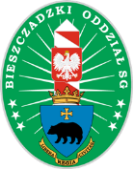    UNIA EUROPEJSKA   Fundusz Azylu, Migracji                          i Integracji 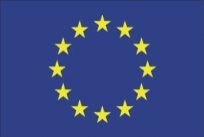 Pełna nazwa: ……………………………………………………………………………………………………………..……………………………………………………………………………………………………………………………………………..Imię i nazwisko osoby/osób upoważnionej/ych do reprezentacji Wykonawcy i podpisującej/ych ofertę: ………………………………………………………………………………………………………………………..…..Adres: ulica ……………………………………..kod ………….. miejscowość …………………………....tel.: ………………………… faks: ……………………e-mail……………………………………..….numer NIP …………………………………… numer REGON …………………………………………Przedmiot zamówieniaJ. m.IlośćCena brutto                           za jedną osobęCena oferty brutto12345Konsultacja psychiatrycznaosoba50 Lp.Nazwa usługi medycznejDni świadczenia usługi medycznejGodziny świadczenia usługi medycznej12341.Konsultacja  psychiatrycznaL.p.Nazwa i adres podwykonawcyZakres powierzony podwykonawcyBIESZCZADZKI ODDZIAŁ STRAŻY GRANICZNEJim. gen. bryg. Jana Tomasza Gorzechowskiego   UNIA EUROPEJSKA   Fundusz Azylu, Migracji                          i Integracji 